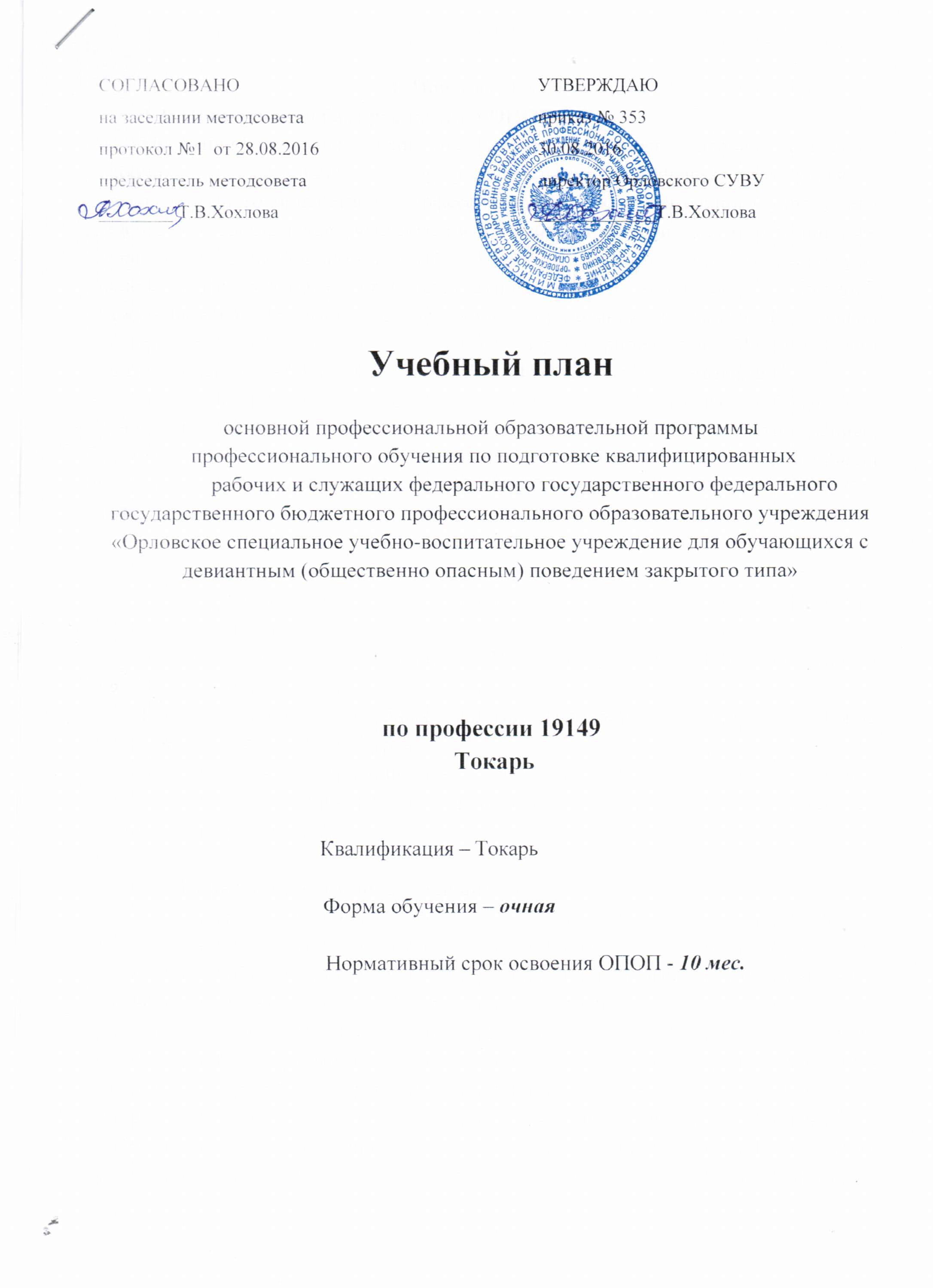 СОГЛАСОВАНО						УТВЕРЖДАЮна заседании методсовета					приказ №____ протокол №1  от 28.08.2016				29.08.2016председатель методсовета					директор Орловского СУВУ ________ Т.В.Хохлова          			           _____________Т.В.ХохловаУчебный планосновной профессиональной образовательной программы профессионального обучения по подготовке квалифицированных              рабочих и служащих федерального государственного федерального государственного бюджетного профессионального образовательного учреждения «Орловское специальное учебно-воспитательное учреждение для обучающихся с девиантным (общественно опасным) поведением закрытого типа» по профессии 19149 ТокарьКвалификация – Токарь                                       Форма обучения – очная 					 Нормативный срок освоения ОПОП - 10 мес.  1. Пояснительная записка   1.1  Нормативная база реализации ОПОП ОУ.Настоящий учебный план программы подготовки квалифицированных рабочих и служащих  профессионального обучения федерального государственного бюджетного профессионального образовательного учреждения «Орловское специальное учебно-воспитательное учреждение для обучающихся с девиантным (общественно опасным) поведением закрытого типа» разработан на основе федерального государственного образовательного стандарта, утвержденного приказом Министерства образования и науки Российской Федерации №  817  от 2 августа  2013 г., зарегистрированного Министерством юстиции (рег. № 29709 от 20 августа 2013)    15.01.26  Токарь-универсал.Учебный план обеспечивает выполнение "Гигиенических требований к условиям обучения общеобразовательных учреждений", утверждённых постановлением Главного государственного санитарного врача Российской Федерации от 29 декабря 2010 года  № 189 "Об утверждении СанПиН 2.4.2.2821-10".1.2 Организация учебного процесса и режим занятий.Начало учебного года 1 сентября, окончание обучения – 30 июня. Каникулы – 2 недели  между  первым и вторым  полугодием.Учебная нагрузка обучающихся – 36 часов в неделю. Продолжительность учебной недели шесть дней. Продолжительность учебных занятий (уроков)– 45 минут, возможны сгруппированные уроки по 2 урока. Учебная практика проводится в течение всего учебного года по 6 часов в неделю. Производственная практика проводится   1 неделя в первом полугодии и 4 недели во втором полугодии. 1.3. Порядок аттестации обучающихся.Аттестация обучающихся проводится в соответствии с Положением о порядке промежуточной и итоговой аттестации.   Формами проведения промежуточной аттестации при освоении дисциплин и профессиональных модулей являются: экзамены, зачеты, дифференцированные зачеты.Количество экзаменов в учебном году в процессе промежуточной аттестации обучающихся не превышает 1,  а количество зачетов и дифференцированных зачетов в процессе промежуточной аттестации обучающихся – 4  в учебном году. За счет использования различных форм текущего контроля, рейтинговых или накопительных систем оценивания  количество форм промежуточной аттестации (зачетов и дифференцированных зачетов, экзаменов) в учебном году сокращено.На промежуточную аттестацию в форме экзаменов, зачетов и дифференцированных зачетов  отводится не более 1 недели (36 часов). Промежуточная аттестация проводится непосредственно после завершения освоения учебной дисциплины и/или профессионального модуля. Консультации для обучающихся очной формы получения  не учитываются при расчете объемов учебного времени.Формы проведения: групповые, индивидуальные.Профессиональное обучение завершается итоговой аттестацией в форме квалификационного экзамена  (выпускная практическая квалификационная работа и письменная экзаменационная работа).Учебный планпо профессии ТокарьКвалификация: ТокарьФорма обучения – очная 9 классНормативный срок обучения-624 часов3.1. Календарный график учебного процесса3Перечень кабинетов, лабораторий, мастерскихи других помещений для подготовки по профессии ТокарьИндексЭлементы учебного процесса, в т.ч. учебные дисциплины, профессиональные модули, междисциплинарные курсыВремя в неделяхМакс. Учебная нагрузка обучающегося, час.ОбязательнаяучебнаянагрузкаОбязательнаяучебнаянагрузкаИндексЭлементы учебного процесса, в т.ч. учебные дисциплины, профессиональные модули, междисциплинарные курсыВремя в неделяхМакс. Учебная нагрузка обучающегося, час.ВсегоВ том числе практ. занятий123456ОП. 00Общепрофессиональный цикл6363        32ОП.01Технические измерения10105ОП.02Техническая графика1010        4 ОП.ОЗОсновы электротехники10105ОП.04Основы материаловедения10104ОП.05Общие основы технологии металлообработки и работ на металлорежущих станках232314П.00Профессиональный цикл3333       22ПМ.01Токарная обработка заготовок, деталей, изделий и инструментов423423МДК.01.01Технология металлообработки на токарных станках333322УП.01.Учебная практика35x6 ч.       5x36210180210180ПП.01Производственная практика35x6 ч.       5x36210180210180Всего по учебным дисциплинам и профессиональным модулям486486      54ГИА.00Государственная (итоговая) аттестация13636ВК.00Время каникулярное2ВсегоВсего43522 +ВКМесяцыСентябрьСентябрьСентябрьСентябрьСентябрьОктябрьОктябрьОктябрьОктябрьНоябрьНоябрьНоябрьНоябрьДекабрьДекабрьДекабрьДекабрьДекабрьЯнварьЯнварьЯнварьЯнварьФевральФевральФевральФевральФевральНедели12345618911111111112222222Недели01234567890123456НеделиIТТттТТттТптТтТТтТТккТТтТТпIIУУУУУУУУУУУУУУУУУУУУУМесяцыМартМартМартМартМартАпрельАпрельАпрельАпрельМайМайМайМайИюньИюньИюньИюньИюньНедели272829303132334353637383940444Недели3123Iт,т,т,Т,Т,т,пт,Т,т,Т,Т,т,т,ппгIУУУУУуУУУУУуУТТеоретическое обучениеЭЭкзаменационная сессияККаникулыДВыпускная квалификационная работаУУчебная практикаГГосударственная итоговая аттестацияППроизводственная практика№ п/пНаименование1Кабинет основ токарных работ, технических измерений, материаловедения2Кабинет технической графики3Кабинет электротехники4Кабинет безопасности жизнедеятельности5Компьютерный класс6Мастерская токарная7Мастерская слесарно-сборочная по ремонту оборудования,8Лаборатория измерительная9Вспомогательные участки гидропневмоприводов, механической обработки деталей, термической обработки деталей.10Спортивный зал11Открытый стадион широкого профиля с элементами полосы препятствий12Стрелковый тир13Библиотека, читальный зал с выходом в сеть Интернет14Актовый зал.